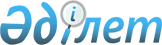 Об утрате силы постановления акимата от 23 декабря 2014 года № 301 "Об утверждении Положения о государственном учреждении "Отдел предпринимательства, сельского хозяйства и ветеринарии акимата Алтынсаринского района"Постановление акимата Алтынсаринского района Костанайской области от 15 декабря 2015 года № 230

      В соответствии со статьей 21-1 Закона Республики Казахстан от 24 марта 1998 года "О нормативных правовых актах" акимат Алтынсаринского района ПОСТАНОВЛЯЕТ:



      1. Признать утратившим силу постановление акимата от 23 декабря 2014 года № 301 "Об утверждении Положения о государственном учреждении "Отдел предпринимательства, сельского хозяйства и ветеринарии акимата Алтынсаринского района" (зарегистрировано в Реестре государственной регистрации нормативных правовых актов № 5316, опубликовано 23 января 2015 года в газете "Таза бұлақ - Чистый родник"),



      2. Настоящее постановление вводится со дня подписания.      Акима района                               Б. Ахметов
					© 2012. РГП на ПХВ «Институт законодательства и правовой информации Республики Казахстан» Министерства юстиции Республики Казахстан
				